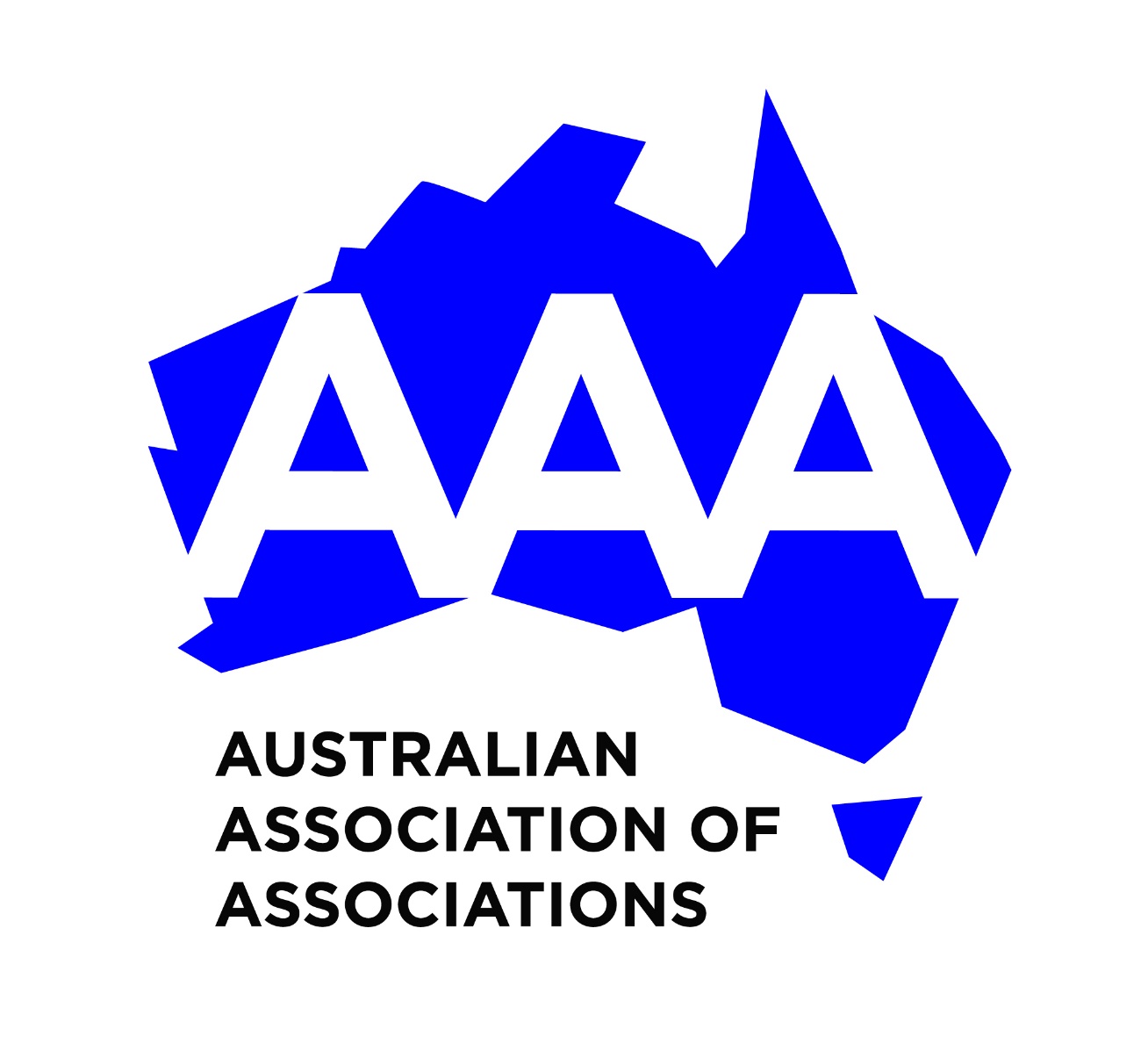 Risk Management PlanVersion 1.0March 2016Table of ContentsTable of Contents	iList of Figures	iList of Tables	iGeneral	1Purpose	1Scope	1Definitions	1Ownership	1Review	1Why Risk Management is Important to AAA	2General	2Roles and Responsibilities for Risk Management within AAA	2General	2Board	3CEO	3Risk Manager	3Managers	3Risk Management Process	4General	4Communication and Consultation	4Establish the Plan	5Risk Identification	6Risk Analysis	7Risk Evaluation	8Risk Treatment	9Monitoring and Review	10Document	10Risk Reporting within AAA	10Conclusion	11List of Attachments	11List of FiguresFigure 1 - Risk Management Process	4List of TablesTable 1 – AAA Likelihood Rating Matrix	5Table 2 - AAA Risk Targets	6Table 3 – Authority for Acceptance above Risk Targets	6Table 4 – Risk Description Structure	7Table 5 – Risk Scoring Matrix	7Table 6 –Effectiveness of Control Measures	8Finance Brokers Association of Australia - Risk Management PlanGeneralThe Australian Association of Associations’ (AAA) mission is: to facilitate engagement between associations impacted by a particular public policy in order to generate a strong coordinated response.As a member based entity, AAA is an organisation where its very survival is contingent on the quality of its outcomes, where any impact on reputation could have devastating consequences.  The management of risk within AAA is an important enabling function that will help the organisation meets the expectations of our many stakeholders and provide quality services to our client base.Our understanding and management of risk will provide greater certainty and security for stakeholders, our employees and our customers.  We will be better informed, more decisive and move with increased confidence to the achievement of our specified outcomes and objectives.PurposeThe purpose of this Plan is to define the procedures, roles and responsibilities, monitoring and reporting requirements for the management of risks within AAA.ScopeThis Strategic Risk Management Plan is to be applied across not only head office but to all AAA chapters.DefinitionsDefinitions applicable to this plan are detailed in the Glossary at Attachment 1.  OwnershipThe Risk Management Plan is owned by the AAA CEO.  ReviewThe document is to be reviewed annually by the CEO.  The purpose of the review is to determine:If there have been any changes to the AAA environment during the preceding period; and/orWhether the current risk criteria (Likelihood and Consequence) are still appropriate; Such reviews are critical in ensuring the ongoing integrity of the Risk Management Program within AAA.Why Risk Management is Important to AAAGeneralIt is not possible to eliminate all risk, however organisations that actively identify and manage risks are more likely to be better prepared to respond quickly to take advantage of an opportunity or to re-focus effort when things go wrong.  Accordingly, risk management within AAA is about managing uncertainty and creating an environment where surprises are minimised.  When our management of risk goes well it often remains unnoticed.  When it fails, the consequences can be significant and high profile.  From a AAA perspective, effective risk management can:Prevent loss of life/injury;Prevent loss or damage to reputation;Protect assets/resources;Prevent disruption to AAA operations; Prevent financial loss, including theft and fraud; andRaise AAA’s credibility amongst our membership base.Risk management will improve AAA’s performance by identifying and then mitigating events and issues that would hinder the achievement of its objectives.  The management and communication of risks needs to be an integral part of existing processes and procedures to realise maximum benefit.Roles and Responsibilities for Risk Management within AAA GeneralResponsibility for risk management within AAA is held by: AAA Board;CEO; Risk Manager; andOther Managers.These roles and responsibilities are detailed more specifically below.BoardThe Risk Management Program is one of the primary governance programs within AAA.  Its primary purpose is to provide assurance to the Board that all risks are being managed effectively.  The Board is responsible for:Oversight of risk management practices within the AAA;Reviewing quarterly all key risk management information including the AAA risk management corporate risk profile and, as they arise, any major decisions affecting AAA’ risk exposure; Management of AAA strategic risks; andReview of all strategic risk and significant operational risks on an annual basis.CEOThe CEO has a significant interest in the outputs of the AAA Risk Management Program and is responsible for the following:Leadership of the AAA Risk Management Program;Ensuring that the Risk Management Program is resourced appropriately;Maintaining visibility of operational risks within AAA; andProviding reports to the Board on the status of strategic and operational risks.The CEO is assisted in this role by the AAA Risk Manager.Risk Manager The role of the Risk Manager within the AAA risk management framework is to provide advice on risk management and guidance to Directors and Managers.   The Risk Manager acts as the liaison between the CEO and Managers on risk matters and is the custodian of the AAA Risk Register.ManagersManagers have a significant role to play in ensuring that all of the requirements of the AAA Risk Management Program are implemented effectively across their areas of responsibility.  Specifically, Managers are responsible for ownership/accountability for risks within their areas of responsibility.The AAA Risk Management Program will only be effective if Managers take a strong leadership role in not only its implementation, but also its ongoing management.Risk Management ProcessGeneralThe Risk Management process to be followed within AAA is shown in Figure 1 below and is in accordance with the AS/NZS ISO 31000 Risk Management – Principles and Guidelines 2009.Figure 1 - Risk Management ProcessThis section of the Plan provides a detailed overview of the application of the above process to AAA. Communication and ConsultationGeneralCommunication of risk and consultation with the stakeholder community is essential to supporting sound risk management decisions.  To that end, all stakeholders are to be identified for each AAA risk and, where appropriate they are to be consulted in relation to the management of the risk.Establish the PlanGeneralEstablishing the Plan defines the basic parameters within which risks will be managed within AAA and sets the scope for the rest of the Risk Management process.  This step is needed to identify the criteria against which the risks will be assessed and evaluated within AAA.Risk CriteriaRisk criteria are the likelihood and consequence ratings that are used in order to assess the level of the risk to determine whether treatment is required.LikelihoodAAA will utilise the likelihood rating system shown in Table 1 when analysing risks:Table 1 – AAA Likelihood Rating MatrixConsequenceFor risk assessments to be effective there needs to be a structured approach across the organisation to assessing consequence. To do this, the Consequence Criteria for AAA are provided at Attachment 2.The level of consequence for each risk is to be determined for all of the categories in the consequence matrix.Evaluation Criteria (Determining if a Risk Requires Treatment)Once a risk has been analysed, it needs to be compared with Table 2 below.  If the assessed risk level is above the acceptable/tolerable level for that category of risk then treatment may be required.  If it is equal to or below the acceptable/tolerable level for that category of risk then the risk can be accepted.Table 2 - AAA Risk TargetsIt should be noted that it would be impracticable for AAA to adopt a target level of ‘low’ for all impact areas as this would create a significant resource burden in attempting to reduce all risks to ‘low’ and an administrative burden to escalate all risks above that level.The intent therefore, is not only to introduce control measures to minimise residual risks to the stated target level or below, but to ensure that all residual risks above the defined target level are escalated and assigned to the appropriate level of authority within AAA.The table below identifies those with the authority for the acceptance of these risks:Table 3 – Authority for Acceptance above Risk TargetsRisk IdentificationGeneralThe aim of risk identification is to develop a comprehensive list of events that may occur and, if they do, are likely to have an impact on the objectives of AAA.  The identification process asks the following questions:What might happen or, more simplistically - what can go wrong (risk event)?What would cause it to happen?What would the effect on objectives be?In order to ensure their effectiveness, risk identification activities are to involve members of the wider stakeholder community. Common Risk Description StructureAfter identifying a risk, it is crucial that it is captured in a manner that allows the risk to be fully understood by the entire stakeholder community.  The method to be used for describing a risk within AAA is as follows:Risk AnalysisGeneralThe main objective of risk analysis is to separate the minor acceptable risks from the major ones, and to provide data to assist in the evaluation and treatment of the risk.  Risk level is determined by combining the estimates of effect (consequence rating) and cause (likelihood rating) in the Plan of the existing control measures.To ascertain the overall risk level for a particular risk, the likelihood and consequence scores for the risk are extrapolated into the matrix below.  Table 5 – Risk Scoring MatrixAs previously stated, identified risks are to be assessed against all CSFs.  It is not practical to give the risk four different ratings for the risk, therefore, the highest consequence rating against the CSFs is to be used.  ControlsWhen determining the Likelihood or the Consequence of a risk occurring, it is important to take into consideration existing control measures.Controls are those policies, processes and systems that have been designed and implemented over time in response to issues that have occurred.  Most risks identified will not be new or unique and there may be some controls already in place to manage them.  It is possible that these controls might also be effective in controlling other emerging risks.Controls fit into three distinct types as detailed below:Preventative Controls. These controls are aimed at preventing the risk occurring in the first place.  They include: plans, policies, procedures .etc.Detective Controls.  These controls are used to identify failures in the preventative controls.  They include: audits, stocktakes, reviews .etc.Corrective Controls.  These controls are aimed at minimising the consequences that arise from the issue/incident. They include: Business Continuity Plans and Disaster Recovery Plans, insurance .etc. Once existing controls have been identified, it is necessary to evaluate them for effectiveness.    Experience has demonstrated that there is a direct correlation between the effectiveness of an existing control and the likelihood of the risk occurring and/or the impact of the risk.  Therefore, the outcome of this evaluation should then influence further analysis of the likelihood and potential consequences of the risk.The following table provides a useful methodology for the assessment of the effectiveness of existing controls:Risk Evaluation The purpose of Risk Evaluation is to determine whether a risk requires further treatment.  To do this, the risk level established during the Risk Analysis process is compared with the Evaluation Criteria for AAA.It should be noted, however, that simply earmarking a risk for treatment is not necessarily an indication that it will be treated.  There will be circumstances whereby, despite the risk level, risks cannot be treated.  These circumstances are detailed in the Risk Treatment section below.Risk TreatmentGeneralRisk treatment consists of determining what will be done in response to the identified, analysed and evaluated risks including identifying resource implications for the implementation of these actions.  Treatment OptionsGeneralThere are four broad treatment options available for the mitigation of identified risks.  These are outlined in the following paragraphs. AvoidThis option seeks to treat the risk by avoiding the event that would lead to the risk.  There will be very few, if any, risks identified within AAA where this treatment strategy will be an option.MitigateUnder this option, responsibility for the treatment of the risk is kept in-house.  Risk Treatments that will reduce the likelihood and/or consequence of the risk are developed and recorded in the Risk Register.It needs to be remembered, however, that risk treatments are only effective if they are completed.  To that end, all risk treatments need to be adequately resourced in terms of funding and allocation of personnel.  In addition, to ensure accountability within AAA, all risk treatments are to have an owner assigned.  Upon completion of the risk treatments, the Risk Register is to be updated to reflect completion of the treatment and the risk is to be reassessed as to whether these actions have been successful in reducing the likelihood and/or consequence.ShareRisk transfer/share involves devolving responsibility for the management of an activity for which risk have been identified to another party, or, transferring certain consequences (usually financial) to another party.  Examples of transferring or sharing of risk include contracting and insurance.The overarching tenet in relation to risk sharing is that if AAA owns the function it still owns the risk.Accept/RetainRisks are accepted or retained for a number of reasons:There are no treatment options available (i.e. the risk event is outside AAA’s sphere of influence);The level of the risk meets the stated target for that type of risk; The level of the risk is above the target level, however, an informed decision is taken to accept the risk at that level; orRisk treatment would cost more than the consequences of the risk (but not just in dollar terms).Where a decision to accept a risk is taken, the risk is still to be recorded in the Risk Register along with the reasons behind the decision not to treat the risk.  Residual RiskResidual risk is the risk level that remains after all current controls are effective and any new treatments have been implemented and are operating as planned.  For risks where the decision is taken to accept the risk, the residual risk level (i.e. post-mitigation) will be the same as the pre-mitigation risk level.Monitoring and ReviewAs few risks remain static, they need to be regularly reviewed for currency and accuracy.  Risk assessment, treatment strategies and the effectiveness of mitigation actions need to be monitored to ensure changing circumstances do not alter priorities or expected outcomes.Risk Owners are to monitor the currency and status of the risks that have been allocated to them and report on them in accordance with the requirements of this plan.  This monitoring is to include obtaining assurance that the controls associated with the risk are effective.DocumentRisk RegisterA critical element for any Risk Management Program is the recording of risks.  Risks that are not recorded are not able to be managed and the risk exposure of AAA is unlikely to be reduced.  The most effective means of capturing risk is through the use of a Risk Register.The Risk Register captures all of the information necessary to ensure the risk can be effectively managed. An effective Risk Register follows the Risk Management Process as defined in the Standard and allows for the capture of all identified risks, the controls and their effectiveness, the assessed risk level, the treatment strategy and individual treatment actions.Risk Reporting within AAAGeneral In order to ensure the ongoing maintenance and effectiveness of the Risk Management Program a report will be provided to the Board at each meeting.The reports that are to be provided are:Strategic Risk Report; andOperational Risk Report.Formats for these reports are provided at Attachment 3 and 4 respectively.Should a risk be realised, the Board is to be informed immediately.ConclusionThe AAA Risk Management Plan provides the guidance and tools necessary for the consistent and effective management of risk across AAA.  In applying the requirements of this Plan, AAA will advance a more systematic approach for the management of risk, which clearly focuses on improving AAA’s risk management culture.  The protection of our people, our assets, our reputation and the provision of services to our customers that meet their expectations are the key outcomes of AAA.  To that end, the effective identification and management of risks in accordance with this Plan will assist us to achieve these outcomes. Jennifer MarsdenCEO      March 2016List of AttachmentsRisk Management GlossaryAAA Consequence MatrixFormat of Strategic Risk ReportFormat of Operational Risk ReportRatingDescriptorsAlmost CertainExpected to occur in most circumstancesGuide: Is expected to occur multiple times within a year or incident is clearly imminentLikelyProbably occur in most circumstancesGuide: Is expected to occur approximately once per yearPossibleCould occur at sometimeGuide: Likely to occur approximately once every 5 yearsUnlikelyNot expected to occurGuide: Likely to occur approximately once every 5-10 yearsRareExceptional circumstances onlyGuide: Likely to occur with less frequency than once every 10 yearsWhat level of residual risk (after treatment) are we willing to retain in the pursuit of our objectivesWhat level of residual risk (after treatment) are we willing to retain in the pursuit of our objectivesWhat level of residual risk (after treatment) are we willing to retain in the pursuit of our objectivesWhat level of residual risk (after treatment) are we willing to retain in the pursuit of our objectivesCritical Success FactorLowMediumHighVery HighReputationSafetyFinancialLegislative ComplianceAuthority for the acceptance of risk above the target levelAuthority for the acceptance of risk above the target levelAuthority for the acceptance of risk above the target levelAuthority for the acceptance of risk above the target levelCritical Success FactorLowMediumHighVery HighReputationFunctional Manager/Chapter PresidentChief Operations OfficerCEOSafetyFunctional Manager/ Chapter PresidentChief Operations OfficerCEOFinancialFunctional Manager/ Chapter PresidentChief Operations OfficerLegislative ComplianceFunctional Manager/ Chapter PresidentChief Operations OfficerName:  Relate name to system impacted and explanation of cause.Cause/s:  Explanation of what might cause the risk event to occur (list each cause).Consequence:Identify local consequences and attempt to identify how these affect major areasTable 4 – Risk Description StructureTable 4 – Risk Description StructureLikelihoodConsequenceConsequenceConsequenceConsequenceConsequenceInsignificantMinorModerateMajorSevereAlmost CertainLowMediumHighExtremeExtremeLikelyLowMediumHighHighExtremePossibleLowMediumMediumHighHighUnlikelyLowLowMediumMediumHighRareLowLowLowMediumMediumNot EffectiveNot effective at all in mitigating the risk (will not have any effect in terms of reducing the likelihood and/or consequence of the risk)NegligiblePartial control in some circumstances (will have very little effect in terms of reducing the likelihood and/or consequence of the risk)Reasonably EffectivePartial control most of the time (will have some effect in terms of reducing the likelihood and/or consequence of the risk)Mostly EffectiveEffective in most circumstances (will have a reasonably significant effect in terms of reducing the likelihood and/or consequence of the risk)EffectiveFully effective at all times (will significantly reduce the likelihood and/or consequence of the risk at all times).Table 6 –Effectiveness of Control MeasuresTable 6 –Effectiveness of Control Measures